General SIP SpecificationREVISION HISTORY AND STATEMENT OF ORIGINALITYSubmitted Revisions HistoryEXECUTIVE SUMMARYAccording to the Open Archival Information System Reference Model (OAIS) every submission of information to an archive by a producer occurs as one or more discrete transmissions of submission information packages. Unfortunately there is currently no central SIP format which would cover all national and business needs as identified in the E-ARK Report on Available Best Practices. The E-ARK project acknowledged this problem and developed a solution in the form of the SIP format which is described in this document.The first outcome of this work was Deliverable 3.2: E-ARK SIP Draft Specification. This gives an overview of the structure and main metadata elements for the SIP and provides initial input for the technical implementations of pre-ingest and ingest tools. It was followed by Deliverable 3.3 which extends the previous one by providing a revised version of the D3.2 content, adding more details relevant for tool development and implementation, and describing specific profiles for the transfer of relational databases, electronic records management systems (ERMS) and simple file system based records (SFSB). The target group for this document are records creators, archival institutions and software providers creating or updating their SIP format specifications. This document is also important for electronic records management systems (ERMS) providers as it presents a standardised profile for exporting records and metadata out of their systems. This document provides an overview of:The general structure for Submission Information Packages.This chapter explains how records creators should construct/structure their SIPs in order to meet the requirements of the SIP specification and achieve interoperability by following the common rules for all information packages (SIPs, AIPs, DIPs) as described in the Common Specification for Information Packages.General SIP metadata.This chapter provides a detailed overview of metadata sections and the metadata elements in these sections. The tables with all metadata elements could possibly be of interest to technical stakeholders who wish to implement the SIP.Content Information Type Specifications.This section introduces profiles for SMURF (Semantically Marked Up Records Format) and relational databases. The profiles themselves are separate documents.The submission agreement. This chapter provides an overview of submission agreement usages and recommended metadata elements.TABLE OF CONTENTS1.	INTRODUCTION	91.1.	Scope and purpose	91.2.	Related work	102.	GENERAL STRUCTURE AND DATA MODEL FOR SUBMISSION INFORMATION PACKAGES	123.	GENERAL SIP METADATA	143.1.	Root	153.2.	Header	173.3.	Descriptive metadata	263.4.	Administrative metadata	283.5.	Files	293.6.	Structure	354.	CONTENT INFORMATION TYPE SPECIFICATIONS	364.1.	Electronic records management systems (ERMS)	374.2.	Simple file system based records (SFSB)	394.3.	Relational databases	415.	SUBMISSION AGREEMENT	456.	SUMMARY	467.	REFERENCES	478.	APPENDICIES	488.1.	Appendix A: Quality requirements for a submission information package	488.1.1.	General requirements	488.1.2.	Identification of the Information Package	488.1.3.	Structure of the Information Package	488.1.4.	Information Package Metadata	498.2.	Appendix B: Submission Agreement	508.3.	Appendix C: Terminology	55LIST OF TABLESTable 1: METS root	15Table 2: Metadata about the information package	17Table 3: EAD metadata	26Table 4: PREMIS metadata	28Table 5: Files metadata	30Table 6: Submission agreement	50LIST OF FIGURESFigure 1: Relations between specifications	9Figure 2: SIP data model	12Figure 3: Minimal SIP structure	13Figure 5: METS header	17Figure 6: METS descriptive metadata	26Figure 7: METS administrative metadata	28Figure 8: METS files	29Figure 9: METS structural section	35Figure 10: Extraction at pre-ingest	37Figure 11: Creation at Pre-Ingest	38Figure 12: SFSB metadata and computer files	39Figure 13: SFSB SIP	40Figure 14: Export to SIARD 2.0	41Figure 15: SIARD 2.0 to SIP	42Figure 16: Relational databases with BLOBs/CLOBs stored as external files	43ACKNOWLEDGEMENTThe authors of this deliverable would like to thank all national archives, tool developers, the Advisory Board of the E-ARK project and other stakeholders who provided valuable knowledge about their submission information packages and feedback to E-ARK deliverables. A special gratitude goes to the National Archives of Sweden whose FGS (Förvaltningsgemensam Specifikation) structure influenced the first version of the SIP METS profile development significantly.The authors would also like to express their gratitude to the team behind the Common Specification for Information Packages document for their enormous effort in agreeing common principles for submission, archival and dissemination packages.INTRODUCTIONScope and purposeThis document is a core / general SIP specification which is guided by the following hierarchical model (see Figure 1):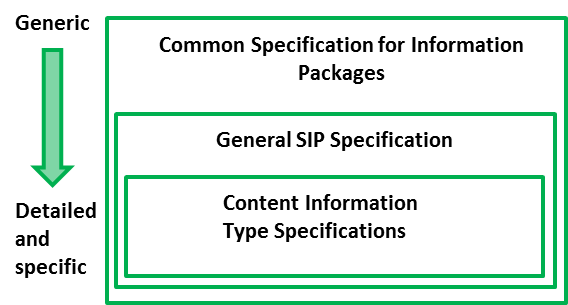 Common Specification for Information Packages (CSIP) identifies and standardises the common aspects of information packages (SIP/AIP/DIP) which are equally relevant and implemented by any of the functional entities of the overall digital preservation process (i.e. pre-ingest, ingest, long-term preservation and access). CSIP is a separate document. Therefore, the current specification does not aim largely repeating the information presented there – only the information that is absolutely necessary to understand the SIP specification will be mentioned here. General SIP Specification. This is the current document which describes the SIP package structure and minimum set of required metadata for SIP delivery to the archive.Content Information Type Specifications are content-dependent specifications which include detailed information on how content, metadata, and documentation for specific content types (for example ERMS or relational databases) can to be handled within the SIP. At the moment, there are 3 such specifications:SIARD 2.0 for relational databases SMURF ERMS for electronic records management systems SMURF SFSB for simple file system based recordsRelated workThis document is based on or influenced by the following documents and best practices: Deliverable D3.1  E-ARK Report on Available Best Practices, 2014, http://eark-project.com/resources/project-deliverables/6-d31-e-ark-report-on-available-best-practices D3.1 was one of the inputs to the deliverable D3.2 and the D3.2 to the D3.3.Deliverable D2.1 General pilot model and use case definition, 2014, http://eark-project.com/resources/project-deliverables/5-d21-e-ark-general-pilot-model-and-use-case-definition.We have developed the SIP specification to support the workflows defined in the general model.FGS package structure,  2013, https://riksarkivet.se/Media/pdf-filer/Projekt/FGS_Earkiv_Paket.pdf This specification was one of the main inputs for the first draft SIP specification. The newest version (https://riksarkivet.se/Media/pdf-filer/doi-t/FGS_Paketstruktur_RAFGS1V1.pdf) was also investigated in the SIP definition process.Reference Model for an Open Archival Information System (OAIS), 2012, public.ccsds.org/publications/archive/650x0m2.pdf  We have used the same terminology as introduced in the OAIS model and also the same division of information package types: Submission Information Package (SIP), Archival Information Package (AIP), Dissemination Information Package (DIP).Producer-Archive Interface Methodology Abstract Standard (PAIMAS), 2004,  public.ccsds.org/publications/archive/651x0m1.pdfWe have looked at the four phases (Preliminary, Formal Definition, Transfer, Validation) of PAIMAS, their aims and expected results and decided to support the phases as far as possible with the current specification. Furthermore, the requirements for the submission agreement were influenced by the PAIMAS standard.Producer-Archive Interface Specification (PAIS) – CCSDS, 2014, public.ccsds.org/publications/archive/651x1b1.pdfWe have investigated the structure of a SIP presented in PAIS, but as the implementation of this specification is far from comprehensive (only few prototypes exist), we decided to rely more on the best practices introduced in the best practice report.e-SENS (Electronic Simple European Networked Services) project, http://www.esens.eu/  We have investigated the e-Delivery and e-Documents related work in e-SENS and made sure that our work is neither duplicating the work done there nor producing any conflicts between deliverables.Deliverables D3.2  E-ARK SIP Draft Specification, 2015, http://eark-project.com/resources/project-deliverables/17-d32-e-ark-sip-draft-specification and D3.3  E-ARK SIP Pilot Specification, 2016, http://eark-project.com/resources/project-deliverables/51-d33pilotspec GENERAL STRUCTURE AND DATA MODEL FOR SUBMISSION INFORMATION PACKAGES The SIP specification follows the general structure which is common for all information packages.  The SIP data model describes the package submitted to the archive, which consists of representations (submitted data and metadata) and metadata as seen in Figure 2 and mandated/required by the SIP, AIP and DIP formats.  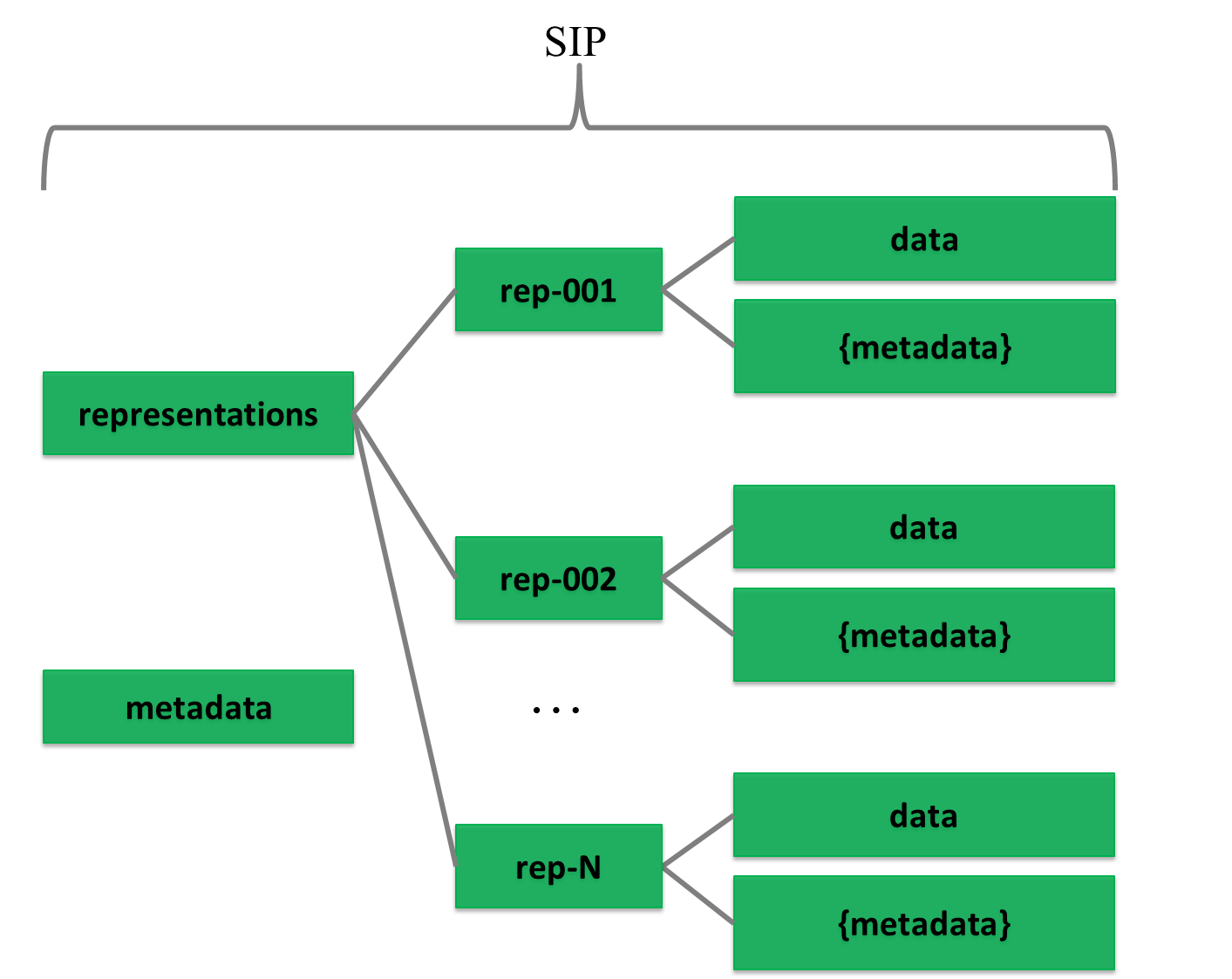 Figure 2: SIP data modelAs one SIP can contain more than one representation of the same intellectual entity then it is reasonable to separate different representations (e.g. Rep-001 and Rep-002 under Representations). This requires additional metadata about the SIP. If we store all metadata (even about representations) at the IP level then we do not need to use the Metadata folder at the representation level. In this case, the Metadata directory under representations is considered optional, as are:Documentation folder – for including additional documents that explain the content or its use (e.g. user manual).Schemas folder – for adding schemas for the XML files in the data/metadata directly into the package.According to the Common Specification for Information Packages, the information package folder must include a mandatory core metadata file called ”METS.xml”, which includes core information needed to identify and describe the structure of the package itself and the rest of its components. Therefore the minimal general SIP structure is as follows (Figure 3). The name of a representation can be freely chosen.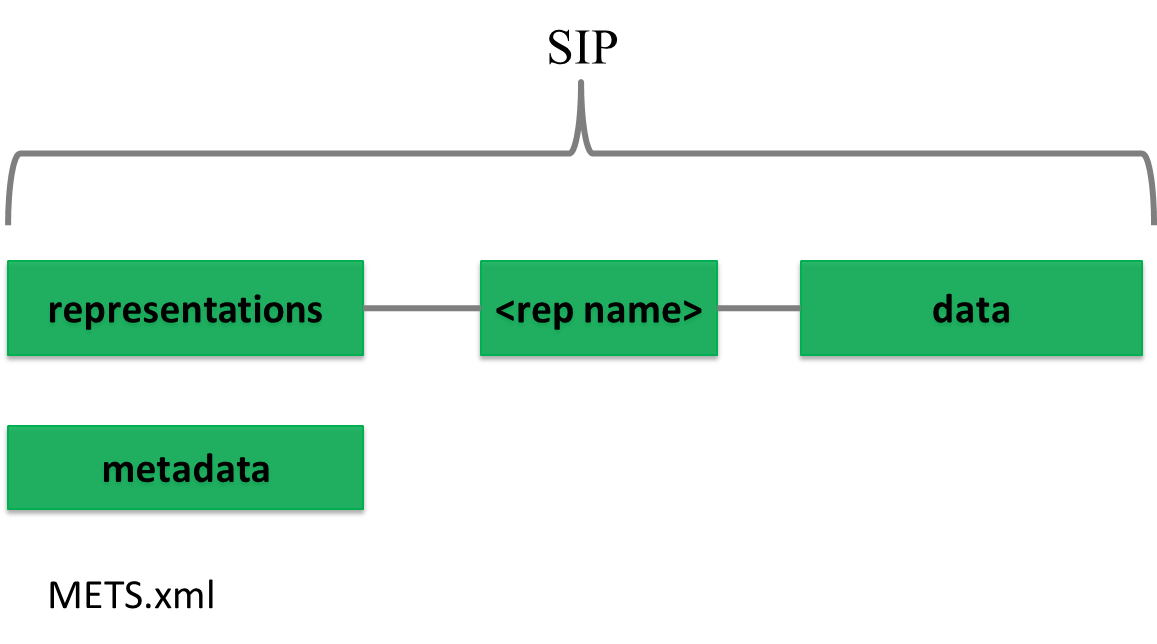 If needed, a METS.xml file can be present under representations as well to handle scalability issues. This proposed extended IP structure using divided METS files, is introduced in the Common Specification for Information Packages and in deliverable D4.3 E-ARK AIP pilot specification to more easily manage the splitting of large packages using a divided METS structure.The detailed folder structure of a SIP will also be present and agreed upon in the submission agreement (page 41) by indicating the data model for the submission. Also the details of the internal structure of the data and metadata folders can be further specified in submission agreements.The metadata model for the SIP will be multi-layered by starting from general common metadata elements and finishing with optional local elements as explained previously. GENERAL SIP METADATA The general SIP metadata is based on the METS standard and presented as a profile. METS profiles are intended to describe a class of METS documents in sufficient detail to provide both document authors and programmers with the guidance they need to create and process METS documents conforming to a particular profile. Creating a METS profile requires a good understanding of the METS Profile components. An overview of these components can be found in the METS online documentation and in Appendix D on page 44 in the D3.2 specification.There are 5 main sections in this METS profile:<metsHdr> - METS header (metadata about the creator, contact persons, etc. of the IP).<dmdSec> - descriptive metadata (references to EAD, EAC-CPF, etc.).<amdSec> - administrative metadata (information about how files were created and stored, intellectual property rights, etc.).<fileSec> - file section, lists all files containing content (may also contain metadata about files).<structMap> - structural map, describes the hierarchical structure of the digital object and the whole IP (i.e. object + metadata). These sections will be described in more detail in sections 3.1 to 3.6. All these sections present the SIP requirements for METS elements in table form according to the following structure:Element - The name of the element in plain text used in the accompanying schema for elements or attributes. For more information regarding elements and attributes in XML see WWW Consortium (http://www.w3.org/).Definition - Defines the functions of the element. Contains an explanation of the element and some example values.Cardinality – Represents the number of occurrences of an element (see below).0..1 – The element is optional and cannot be repeated.0..* – The element is optional and can be repeated.1 – The element is mandatory and can only be stated once.1..* – The element is mandatory and has one or more occurrences.METS - Defines the element in the METS standard used for designing the SIP element. The column uses XML-syntax. [  ] defines where the value is placed.RootThe root of a METS document can contain a number of optional attributes, namespaces (xmlns:) and schema instance locations (xsi:) of the external standards referenced in the METS record and a number of other elements as seen in Table 1.Table 1: METS rootExample:<mets xmlns:xsi="http://www.w3.org/2001/XMLSchema-instance" xmlns:xlink="http://www.w3.org/1999/xlink" xmlns="http://www.loc.gov/METS/" PROFILE="http://www.dasboard.eu/specifications/sip/v03/METS.xml" TYPE="ERMS" OBJID="5d378f86-28a1-41d8-a2b9-264b10fbd511" CONTENTTYPESPECIFICATION="SMURFERMS" LABEL="METS file describing the SIP." xsi:schemaLocation="http://www.loc.gov/METS/ schemas/METS.xsd http://www.w3.org/1999/xlink schemas/xlink.xsd">HeaderThe METS header element <metsHdr> describes metadata about the creator, contact persons, etc. of the submission information package as seen in Figure 4.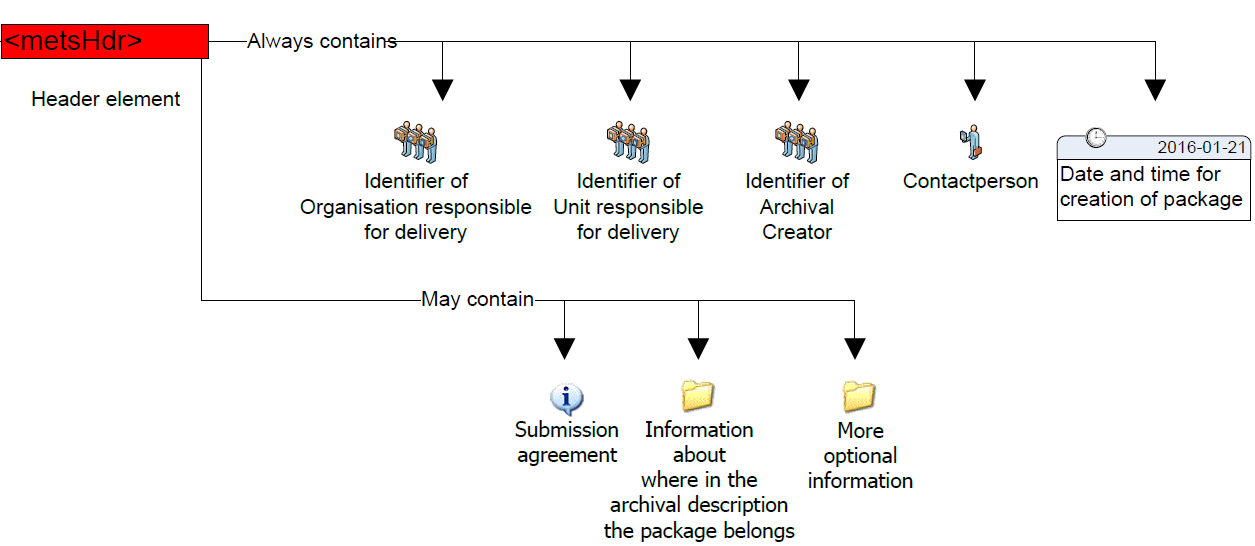 Figure 4: METS headerThese are the elements that give information about the submission of the SIP in the METS header element.Table 2: Metadata about the information packageExample:Descriptive metadata The METS descriptive metadata element <dmdSec> references to archival description metadata (EAD, EAC-CPF, etc.) as seen in Figure 5.Figure 5: METS descriptive metadataArchival information can be included in the METS package. Usually, for the archival institutions this information is delivered in EAD and EAC-CPF formats.To include EAD and EAC-CPF in a METS profile the use of <dmdSec> is to be preferred according to the METS implementation guide referenced above. The complete rules for all elements and attributes in the <dmdSec> are stated in the profile, the specific elements used when referencing and embedding is shown below.Other metadata standards for description and administrative purposes can be used and referencing them must adhere to the <amdSec> and <dmdSec> rules stated in the profile. Table 3: EAD metadataExample:Administrative metadataThe METS administrative metadata element <amdSec> references to technical and preservation metadata as seen in Figure 6.Figure 6: METS administrative metadataPreservation metadata can be included in the METS package. It is recommended that PREMIS is used for preservation metadata.  For further reading:More information about PREMIS can be found at: http://www.loc.gov/standards/premis/ . A guide on using PREMIS with METS may be found at: http://www.loc.gov/standards/premis/guidelines-premismets.pdf. Decisions made during the use of PREMIS can be recorded using this document: http://www.loc.gov/standards/premis/premis_mets_checklist.pdf The guide on using PREMIS with METS (referenced above) recommends using the <amdSec> in order to reference PREMIS metadata. The complete rules for all elements and attributes in the <amdSec> are stated in the profile, the specific elements used when referencing are shown below. However, please note that preservation metadata varies for different content types and therefore best practice guidelines should be applied as required. Table 4: PREMIS metadataExample:Files The METS file section element <fileSec> lists all files containing content (may also contain metadata about files) as seen in Figure 7.Figure 7: METS filesAll files found in the submission package should be referenced once and only once in the METS-document describing the submission. The elements and attributes are the same regardless of the content type submitted.When describing the content and documentation files in METS they are placed in the fileSec element in one or more fileGrp elements. The fileGrp element can be used for grouping files together in different ways. In this profile we do not group files in different groups, we only use one mandatory fileGrp. Use of more fileGrp’s must be decided in every implementation and described in a METS profile.Table 5: Files metadataExample of the <fileSec> element (root METS file):<fileSec>   <fileGrp USE="files root" ID="IDae911aa8-24f0-4bd8-a684-32044b89d687">      <fileGrp USE="schemas" ID="IDae911aa8-24f0-4bd8-a684-32056b89d789">         <file MIMETYPE="application/xsd" USE="Schema" CHECKSUMTYPE="SHA-256" CREATED="2015-12-04T09:59:45" CHECKSUM="41d38f0a204e7dbda2838d93ad8eb5cf6bed92acd9c2f06f497faf47722e990d" ID="ID04918b96-cf9f-41fa-ab13-3d550aaf94f5" SIZE="6814">            <FLocat xlink:href="file://schemas/METS.xsd" xlink:type="simple" LOCTYPE="URL"/>         </file>		      </fileGrp>      <fileGrp USE="representations" ID="IDae055ba8-24f0-4bd8-a684-32056b89d882">         <fileGrp USE="representation123" ID="IDbc911aa8-24f0-4bd8-a684-32056b89d789">            <file MIMETYPE="application/xml" USE="Representation METS" CHECKSUMTYPE="SHA-256" CREATED="2015-12-04T09:59:45" CHECKSUM="41d38f0a204e7dbda2838d93ad8eb5cf6bed92acd9c2f06f497faf47722e990d" ID="ID04918b96-cf9f-41fa-ab13-3d550aaf94f5" SIZE="6814">               <FLocat xlink:href="file://representations/representation123/METS.xsd" xlink:type="simple" LOCTYPE="URL"/>            </file>		         </fileGrp>      </fileGrp>      <fileGrp USE="documentation" ID="ID7d136e4c-26fe-40da-85a2-67a42efd6b27">      ...		      </fileGrp>   </fileGrp></fileSec>Example of the <fileSec> element (representation METS file):<fileSec>   <fileGrp USE="Files representation representation123" ID="IDae911aa8-24f0-4bd8-a684-32044b89d687">      <fileGrp USE="data" ID="IDae911aa8-24f0-4bd8-a684-321556389d687">         <fileGrp USE="user-defined-data-subfolder" ID="IDae911aa8-24f0-4bd8-a684-32044b89d789">            <file MIMETYPE="application/pdf" USE="data" CHECKSUMTYPE="SHA-256" CREATED="2015-12-04T09:59:45" CHECKSUM="41d38f0a204e7dbda2838d93ad8eb5cf6bed92acd9c2f06f497faf47722e990d" ID="ID04918b96-cf9f-41fa-ab13-3d550aaf94f5" SIZE="6814">               <FLocat xlink:href="file://data/contentfile.pdf" xlink:type="simple" LOCTYPE="URL"/>            </file>         </fileGrp>         ...      </fileGrp>      <fileGrp USE="documentation" ID="ID7d136e4c-26fe-40da-85a2-67a42efd6b27">      ...		      </fileGrp>   </fileGrp></fileSec>StructureThe mandatory METS structural map element <structMap> describes the hierarchical structure for the digital object as seen in Figure 8 and follows completely the requirements set in the Common Specification for Information Packages. Figure 8: METS structural sectionExample:<structMap ID="cb595ef2-46bf-4c0f-b777-ed21d63c5ac1" TYPE="physical" LABEL=" Common Specification structural map">   <div ID="ae592e3b-b647-4585-945f-619c5a8b980b" LABEL="9da99df7-2237-48d6-90ef-01d99447c16f">      <div ID="cbbbb887-e73e-4c35-a3fe-13c85ff47d6f" LABEL="metadata">         <div ID="fa312f6f-c2b0-4124-89b5-9eec9b8267f9" LABEL="descriptive">            <fptr FILEID="IDc04f8f55-802e-4646-b5f9-78b8e864e530"/>            <fptr FILEID="IDa2da0aa8-bf9c-4a79-a83d-2944cb2031ab"/>         </div>         <div ID="d90b45ac-f587-42ff-bf20-b69eec1ca2fe" LABEL="preservation">            <fptr FILEID="IDc2ccef19-802e-4646-b5f9-78b8e864e532"/>            <fptr FILEID="IDa2da11a8-bf9c-4a79-a83d-2944cbfee654"/>         </div>      </div>      <div ID="ebcb69c0-a719-483a-8991-a7af65fa290c" LABEL="schemas">         <fptr FILEID="ID845a7a5b-0cfe-43ff-acd9-14f5f0463e28"/>      </div>      <div ID="d958361d-a147-41dc-b657-b11a20205cab" LABEL="representations"/>         <div ID="be0ac8a7-0be9-4222-b307-5306d75b88c1" LABEL="representations/rep1">            <mptr xlink:href="file://representations/rep1/METS.xml" xlink:type="simple" LOCTYPE="URL"/>         </div>         <div ID="d7fc076e-0287-4105-acf4-1a44d0172c7a" LABEL="representations/rep2">            <mptr xlink:href="file://representations/rep2/METS.xml" xlink:type="simple" LOCTYPE="URL"/>         </div>   </div></structMap>CONTENT INFORMATION TYPE SPECIFICATIONSAs discussed above (Chapter 2), an SIP can include content-type specific data and metadata. Types of data files and their structural relationships, and metadata elements vary for different content-types. Metadata is submitted to an archive so that it can support functions in the archive. The metadata created by business systems can be in different structures / formats. The amount and type of available metadata depends very much on the type and owner/developer of the system. As such there are also differences in how much metadata can a specific system or type of system export and in which formats. To deal with these differences there’s the possibility of content type profiles which define detailed metadata requirements beyond the Common Specification for Information Packages and general SIP. This specification does not offer one single structure in which the content-type specific metadata could be stored as a whole. In order to efficiently use the metadata to support archival functions the SIP defines separate SIP METS sections as containers for the various metadata functions, such as the METS header for package management function, the <dmdSec> for EAD metadata standard (i.e. using ”<dmdSec> for package discovery) and other descriptive metadata standards, the <amdSec> for preservation (PREMIS), technical and other functions and standards. In order to use the submitted metadata it has to be mapped to and referenced from the SIP METS sections. To do this the content-type specific metadata elements need to be mapped to those containers and implemented in the agreed standards. Therefore, complementary metadata profiles are needed for content types. This document refers to 3 profiles which define how the submitted content-specific metadata should be mapped to the SIP structure: The SMURF (semantically marked up record format) for ERMS will contain mappings for ERMS (electronic records management systems) based on MoReq2010 as described in 4.1.The SMURF for SFSB (simple file-system based) records as described in 4.2.The SIARD 2.0 profile for relational databases as described in a section 4.3.All SIPs will need to be transformed into AIPs in the archival ingest process. The SIP to AIP conversion is described in the AIP specification.Electronic records management systems (ERMS)The first case represents ERMS records encapsulated in the SIP. This profile aims to standardise the export of records management systems into a single easy to use model. The basic workflow is described on Figure 9.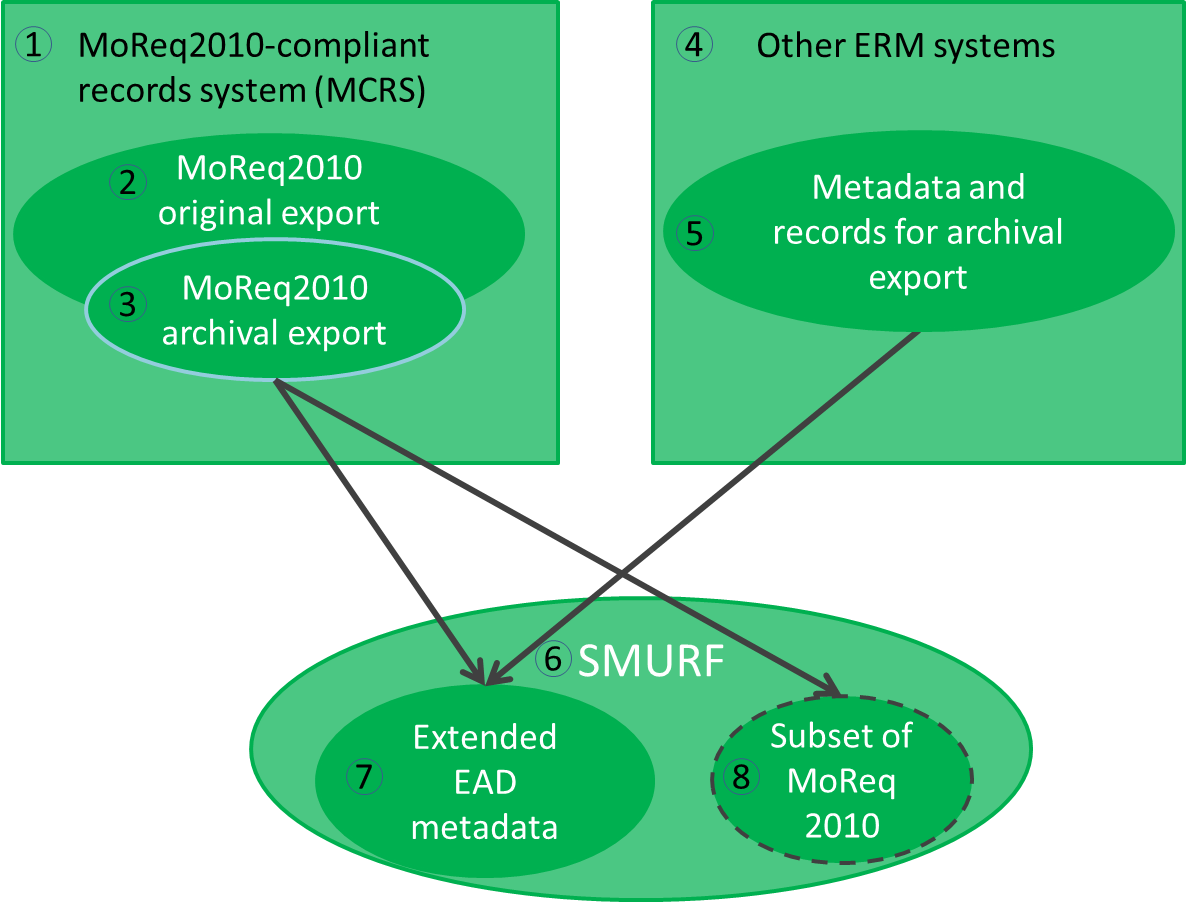 In case of ERMS we distinguish two scenarios – MCRS and non-MCRS (1, 4). The latter is assumed to be able to export metadata and records in a native export format (5), the first supports in addition the specific MoReq2010 export format (2). Further, the export for archival purposes can differ from the original export (3).The SMURF ERMS profile (6) defines a set of Extended EAD metadata (7) which are created during the pre-ingest phase. In some cases it may be not possible to map all relevant original elements to a set of Extended EAD metadata, therefore some MoReq 2010 elements (8) are allowed for guaranteeing that all required elements are included in the SIP.The SMURF extraction should be complemented with more general information about the information package and could be complemented with PREMIS, EAC-CPF metadata as well (Figure 10).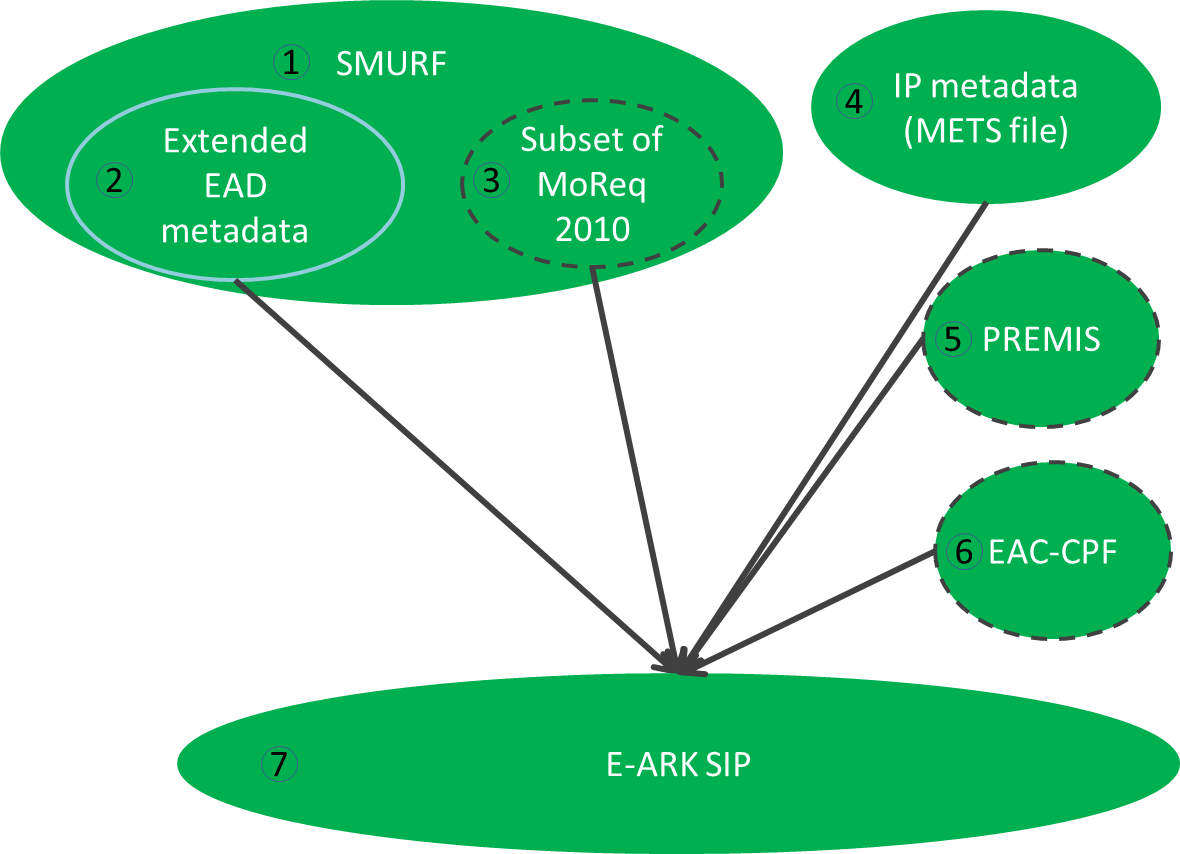 The SMURF profile (1) includes MoReq2010 metadata that has been mapped to EAD (2) and some additional elements required by archives. The structural metadata for the submission information package (represented as a METS file) will be added (4) during the SIP preparation process. If possible the EAC-CPF metadata (6) should be created and SIP creation events logged as PREMIS metadata (5). The full SIP will consist of items 1, 4 and optionally (5), (6).Simple file system based records (SFSB) The second case represents an encapsulation of computer files into the SIP. It is based on an assumption that the files can be described in an extended EAD format (Figure 11).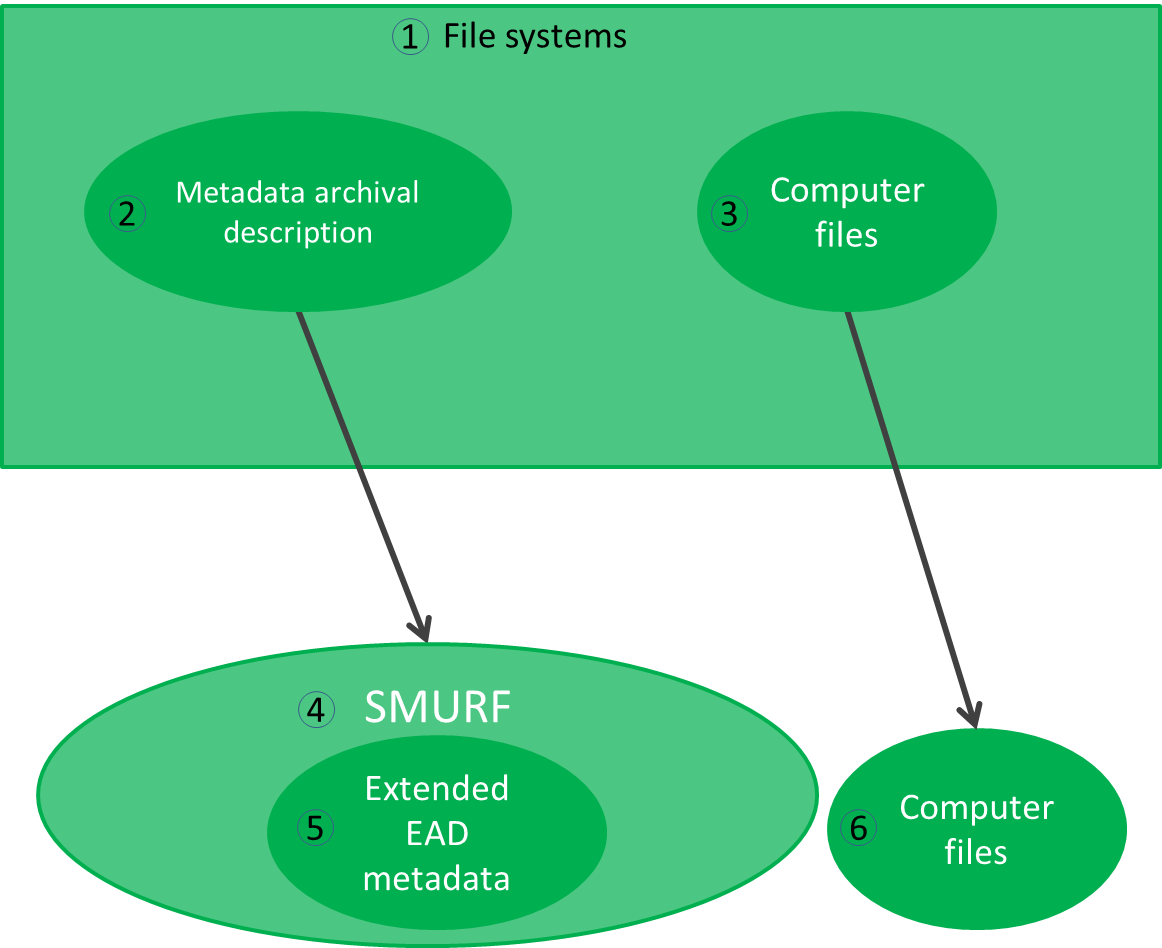 The blocks in the diagram refer to the following. Computer files reside in some file system (e.g. shared drives, 3). The metadata (2) about the files needed for the long time preservation may or may not exist. If the metadata exists then it has to be transformed into the EAD metadata (5). If the metadata does not exist then it has to be created and included in the SIP.The SMURF metadata should be complemented with more general information about the information package and could be complemented with PREMIS, EAC-CPF metadata as well to build a full SIP (Figure 12).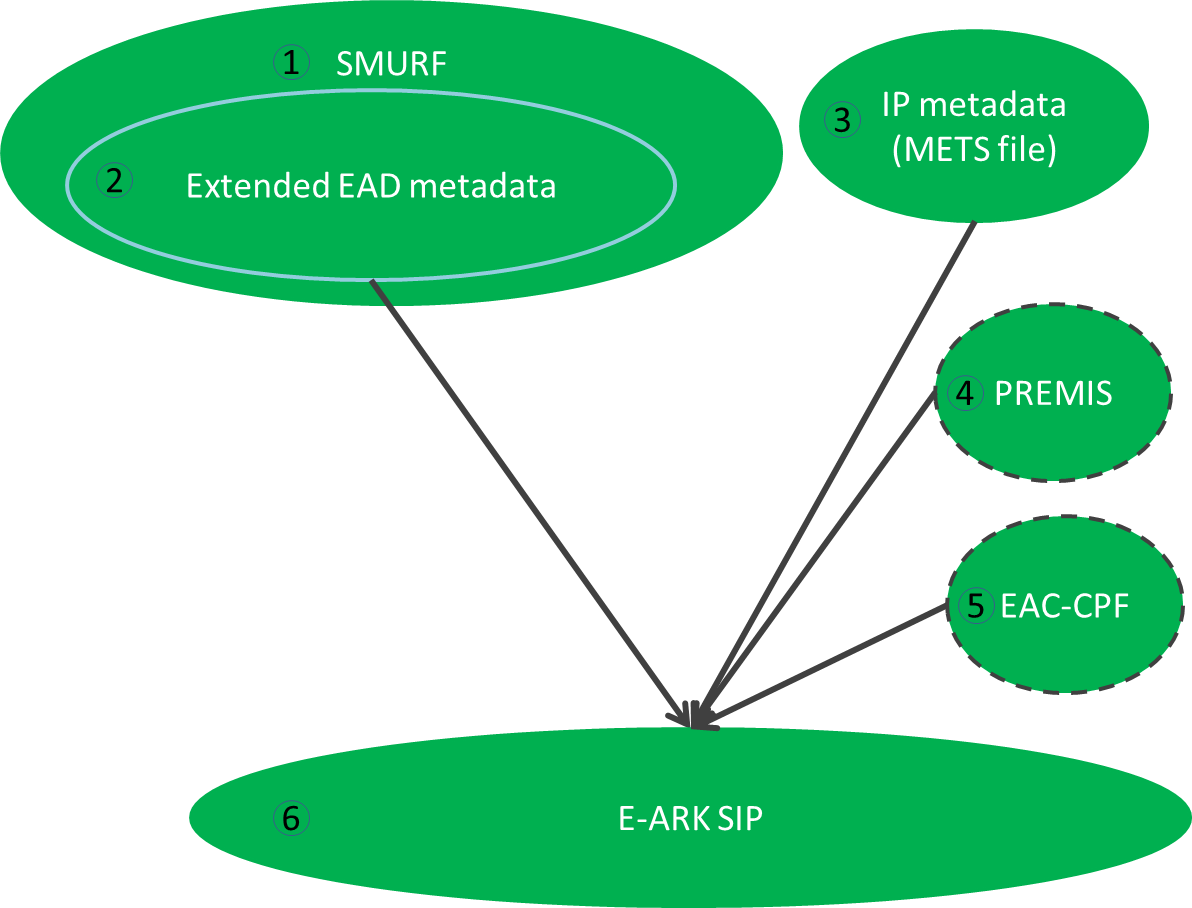 The blocks in the diagram refer to the following:The SMURF profile for SFSB records.Archival descriptions following the EAD extended schema for SFSB records. Structural metadata for the submission information package (represented as METS file).If possible then SIP creation events should be logged as PREMIS metadata.If possible then EAC-CPF metadata should be created during the SIP creation process.The SIP consists of items 1, 3 and optionally (4), (5).Relational databases The third case represents a relational database encapsulated in the SIP. This case structure presumes that the database is previously exported in the SIARD 2.0 format (a harmonised format for database archiving based on SIARD, Figure 13).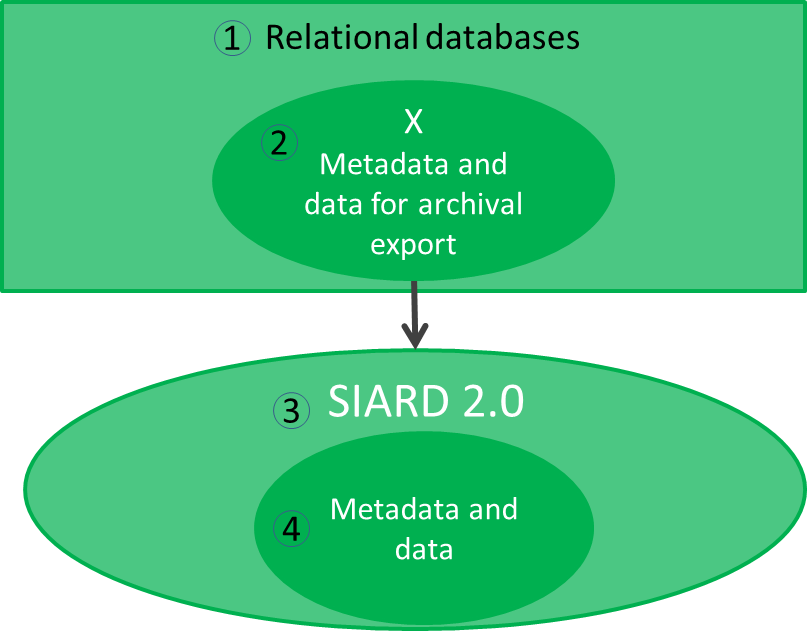 Various relational databases (e.g. Oracle, PostgreSQL, etc.) exist (1). These databases contain the metadata and records in its native format (2) which can be extracted into a standardised format (4) by following SIARD 2.0 (3). The SIARD extraction should be complemented with more general information about the information package and could be complemented with PREMIS, EAC-CPF, EAD metadata as well (Figure 14).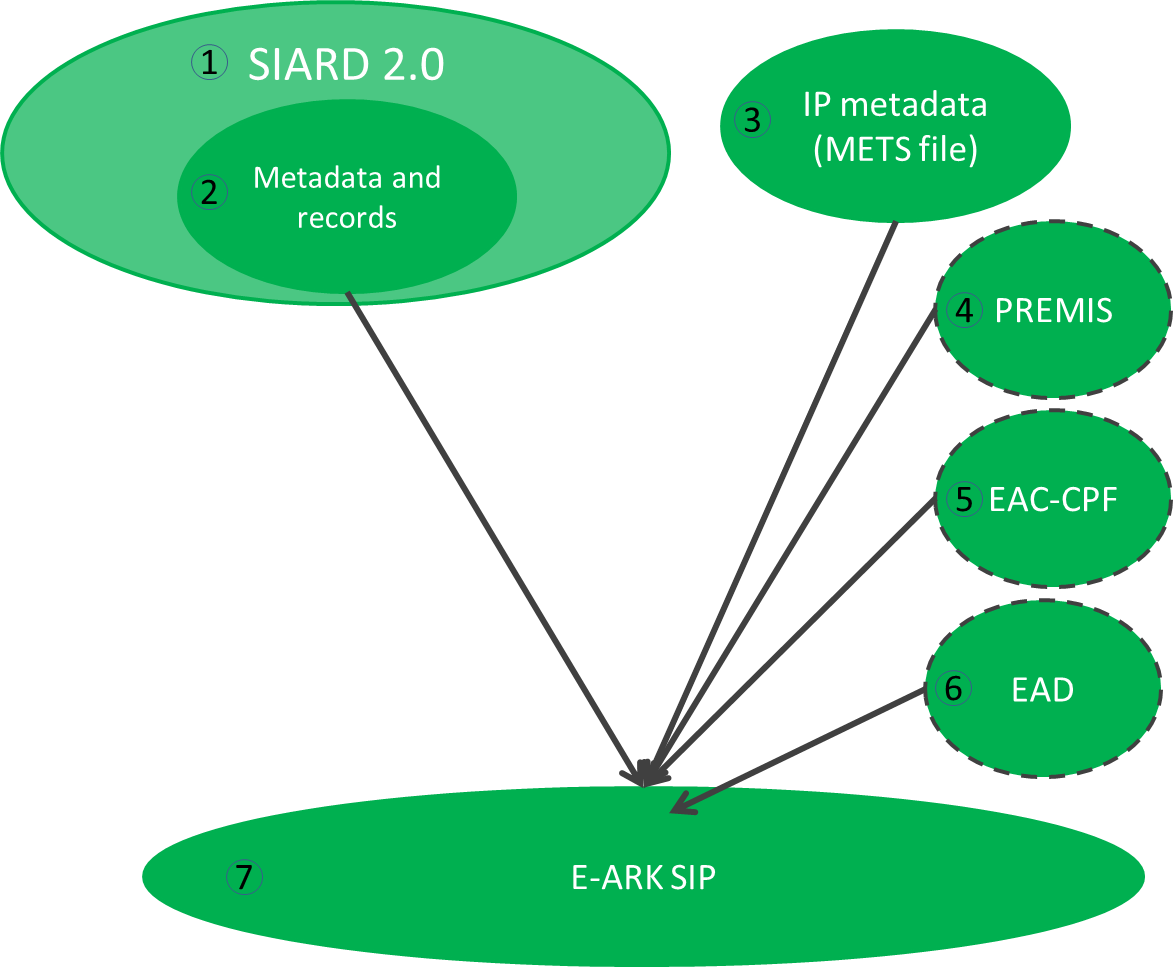 BLOBs and CLOBs in relational databases The Figure 13 and Figure 14 show the most common profile for relational databases with metadata and records. However, in some cases there can be binary data in a relational database which will be exported as external files in SIP creation. This might cause a situation where it is necessary to consult with “RECOMMENDATION for storing large objects outside the SIARD file”, which is a specific and technical recommendation that is not included in the SIARD 2.0 specification.Binary data in regard to relational databases is defined as information which is stored in the database as a bit stream following a specific file format. The potentially huge size of binary data within a database can lead to problems in the handling and archival processing of the database.  Binary data is mostly referred to as binary large object (BLOB). Similarly large amounts of character data are named CLOB. CLOBs pose a problem due to size more than lack of a proper data type. For the rest of this section CLOBs will be treated as BLOBs.An example of a relational database with BLOBs could be a database where images are stored.Databases and the handling of binary data has always been a challenge, regardless of whether the handling was based on: Internal BLOBs - where data is contained in the records.External direct references (path and filename) – where BLOBs are stored as files.External indirect reference (file ID)-  where BLOBs are stored as files.Other methods which may exist.The first method using internal BLOBs is supported in the SIARD 2.0 format, but if a table contains data with BLOBs that are more than 2000 bytes or 2000 characters in size, BLOBs will be produced as separate files and a reference to the location of the individual files stored in the cell content. The SIARD 2.0 format therefore also supports external reference to BLOBs stored as files inside the SIARD table folder structure (i.e. inside the SIARD ZIP package file).The above scenario will therefore have no consequences regarding the Figure 13 and Figure 14 presented above. The SIARD 2.0 format, however, also supports methods using external files outside the SIARD table folder structure (i.e. outside the SIARD ZIP package file) but it does not describe in detail how to handle BLOBs if this is the case. It is in this particular scenario that it is advisable to consult the detailed recommendations in “RECOMMENDATION for storing large objects outside the SIARD file” document.  When a SIP creation includes BLOBs stored as external files outside the table folder structure this will have influence on the SIP package since in this case there is not only one SIARD-file containing data from the database, but a SIARD-file and one or several other folders containing the external BLOB files. A diagram for external files outside the SIARD table folder structure is presented in Figure 15: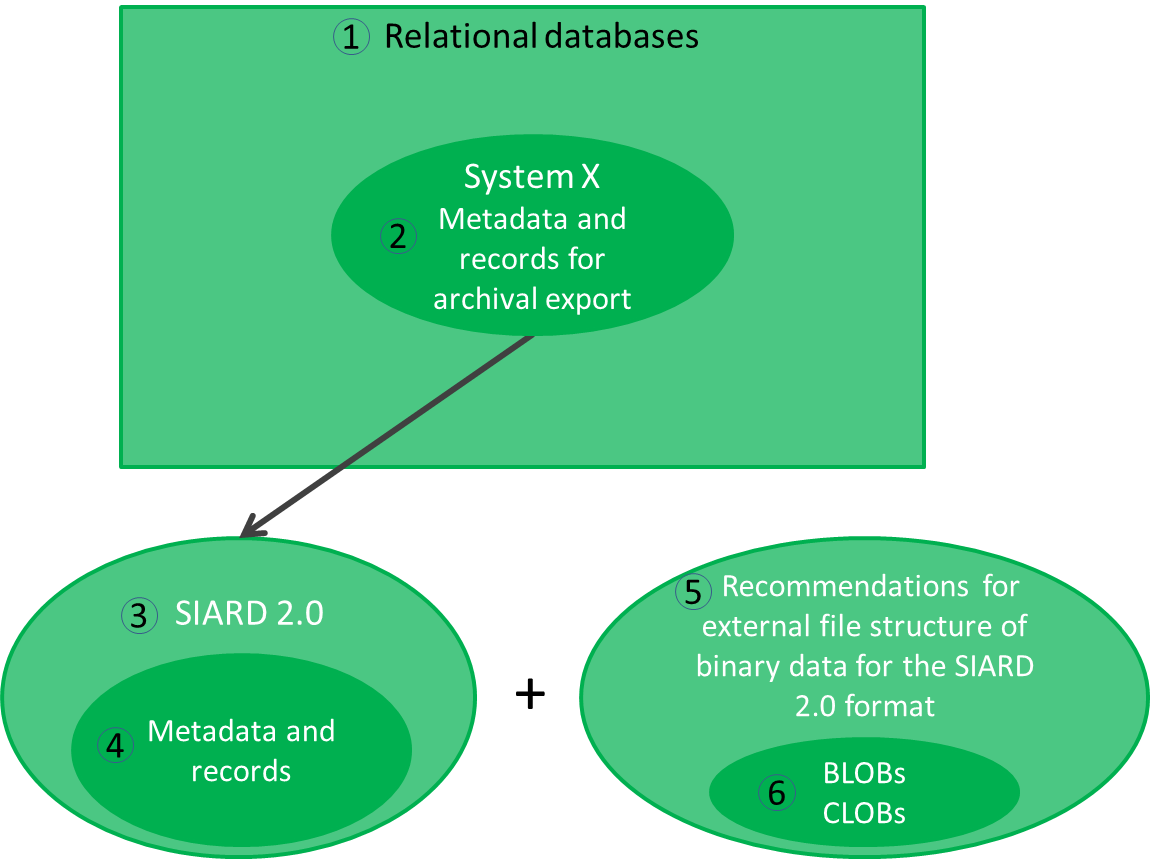 Various relational databases (e.g. Oracle, PostgreSQL, etc.).The metadata and records in a relational database.The SIARD 2.0 specification.The metadata and records in the SIARD 2.0 format.Recommendations for external file structure of binary data for the SIARD 2.0 format. BLOBs and/or CLOBs stored as external files outside the table structure.External BLOBs influence on METS fileIf there are several data files and folders in the SIP package, this consequently has influence on the IP metadata (METS file). Therefore, “RECOMMENDATION for segmenting  IP using METS” describes how to represent the files in METS.  Further information can be found in the SIARD2.0 Profile document.SUBMISSION AGREEMENT Interaction between the Archive and Producers is often formalized and guided by a Submission Agreement, which establishes specific details of the interaction such as the type of information submitted, the metadata the Producer is expected to provide, the logistics of the actual transfer of custody from the Producer to the archive, and any access restrictions attached to the submitted material. According to the OAIS model the submission agreement is an agreement reached between an Archive and the Producer that specifies a data model, and any other arrangements needed, for the Data Submission Session. This data model identifies format/contents and the logical constructs used by the Producer and how they are represented on each media delivery or in a telecommunication session.The E-ARK project acknowledged the importance of submission agreements and provided a way for referencing it in a METS.xml regardless of its form. This document does describe a recommended format for a Submission Agreement (Appendix B: Submission Agreement), but of course does not forbid the use of any other Submission Agreement format.According to the PAIMAS standard the submission agreement should include a complete and precise definition of:information to be transferred (e.g., SIP contents, SIP packaging, data models, Designated Community, legal and contractual aspects);transfer definition (e.g. specification of the Data Submission Sessions);validation definition;change management (e.g. conditions for modification of the agreement, for breaking the agreement);schedule (submission timetable).The submission agreement is inspired by the PAIMAS requirements and the submission agreement template provided by the National Oceanic and Atmospheric Administration (NOAA). This document will propose a list of elements which are recommended to be recorded in the submission agreement (8.2).SUMMARYThis document described the proposed general structure for submission information packages by explaining how the SIP can be generally constructed by following the common rules developed for all (including archival, dissemination) information packages. The central section described the metadata sections and elements in these sections. It also introduced the profiles for the SIP and shows how SIPs can manage various content and metadata. The profiles itself can be found in separate documents.REFERENCESA Checklist for Documenting PREMIS-METS Decisions in a METS Profile, 2010,
URL: http://www.loc.gov/standards/premis/premis_mets_checklist.pdfE-ARK Report on Available Best Practices, 2014, URL: http://eark-project.com/resources/project-deliverables/6-d31-e-ark-report-on-available-best-practicese-SENS (Electronic Simple European Networked Services) project, 2015,
URL: http://www.esens.eu/   Encoded Archival Context for Corporate Bodies, Persons, and Families, 2015, URL: http://eac.staatsbibliothek-berlin.de/FGS packet structure,  2013, 
URL:https://riksarkivet.se/Media/pdf-filer/Projekt/FGS_Earkiv_Paket.pdf Guidelines for using PREMIS with METS for exchange, Revised September 17, 2008
URL: http://www.loc.gov/standards/premis/guidelines-premismets.pdf.Media Types, 2015, URL: https://www.iana.org/assignments/media-types/media-types.xhtmlMETS, 2015, URL: http://www.loc.gov/standards/mets/METS Profile Components, 2011, URL: http://www.loc.gov/standards/mets/profile_docs/components.htmlMETS Profiles, 2012, URL: http://www.loc.gov/standards/mets/mets-profiles.htmlProducer, Submission Agreements: Glossary of Terms, 2015, URL: http://sites.tufts.edu/dca/about-us/research-initiatives/taper-tufts-accessioning-program-for-electronic-records/project-documentation/submission-agreements-glossary-of-terms/Producer-Archive Interface Methodology Abstract Standard (PAIMAS), 2004,  
URL: public.ccsds.org/publications/archive/651x0m1.pdfProducer-Archive Interface Specification (PAIS) – CCSDS, 2014,
URL: public.ccsds.org/publications/archive/651x1b1.pdf Records Creator, Submission Agreements: Glossary of Terms, 2015, URL: http://sites.tufts.edu/dca/about-us/research-initiatives/taper-tufts-accessioning-program-for-electronic-records/project-documentation/submission-agreements-glossary-of-terms/Reference Model for an Open Archival Information System (OAIS), 2012, 
URL: public.ccsds.org/publications/archive/650x0m2.pdf  APPENDICIESAppendix A: Quality requirements for a submission information packageEvery SIP should follow the requirements set out in the common specification for information packages.General requirementsRequirement 1.1: It MUST be possible to include any data or metadata, regardless of its type or format, in a Submission Information Package.Requirement 1.2: A Submission Information Package Specification MUST NOT restrict the means, methods or tools for exchanging it.Requirement 1.3: The Submission Information Package Specification MUST NOT define the scope of data and metadata which constitutes an Information Package. Requirement 1.4: A Submission Information Package SHOULD be highly scalable.Requirement 1.5: A Submission Information Package MUST be machine-readableRequirement 1.6: A Submission Information Package SHOULD be human-readableRequirement 1.7: A Submission Information Package MUST support the preservation method best suited for the data.Identification of the Information Package Requirement 2.1: The Information Package type (SIP, AIP or DIP) MUST be clearly indicated.Requirement 2.2: The Submission Information Package MUST clearly indicate the Content Information Type(s) of its data and metadata.Requirement 2.3: A Submission Information Package MUST bear an identifier which is unique and persistent in the scope of the repository.Requirement 2.4: A Submission Information Package SHOULD bear an identifier which is globally unique and persistent.Requirement 2.5: All components of a Submission Information Package MUST bear an identifier which is unique and persistent within the repository.Structure of the Information Package Requirement 3.1: A Submission Information Package MUST be built in such a way that its data and metadata can be logically and physically separated from one another.Requirement 3.2: The structure of the Submission Information Package SHOULD allow for the separation of different types of metadataRequirement 3.3: The structure of the Submission Information Package MUST allow for the separation of data and metadata representations.Requirement 3.4: The structure of a Submission Information Package MUST explicitly define the possibilities for adding additional logical components into the Information Package.Requirement 3.5: A Submission Information Package MUST follow a common conceptual structure regardless of its technical implementation.  Requirement 3.6: A Submission Information Package MUST be implemented by one and only one implementation at any point in time. Information Package MetadataRequirement 4.1: Metadata in a Submission Information Package MUST be based on standards. Requirement 4.2: Metadata in a Submission Information Package MUST allow for unambiguous use. Requirement 4.3: A Submission Information Package MUST NOT restrict the addition of any additional metadata.Appendix B: Submission AgreementTable : Submission agreementAppendix C: Terminology* Reference Model for an Open Archival Information System (OAIS), 2012, http://public.ccsds.org/publications/archive/650x0m2.AUTHOR(S)AUTHOR(S)Name(s)Organisation(s)Tarvo KärbergAnders Bo NielsenBjörn SkogGregor Zavrsnik Hélder SilvaKarin BredenbergKathrine Hougaard Edsen JohansenLevente SzilágyiPhillip Mike TømmerholtNational Archives of Estonia (NAE)Danish National Archives (DNA)ES Solutions (ESS)Slovenian National Archives (SNA)KEEP Solutions (KEEPS)National Archives of Sweden / ES Solutions (ESS)Danish National Archives (DNA)National Archives of Hungary (NAH)Danish National Archives (DNA)REVIEWER(S)REVIEWER(S)Name(s)Organisation(s)Kuldar AasSven Schlarb David AndersonAndrew WilsonNational Archives of Estonia (NAE)Austrian Institute of Technology (AIT)University of BrightonUniversity of BrightonProject co-funded by the European Commission within the ICT Policy Support ProgrammeProject co-funded by the European Commission within the ICT Policy Support ProgrammeProject co-funded by the European Commission within the ICT Policy Support ProgrammeDissemination LevelDissemination LevelDissemination LevelPPublicxCConfidential, only for members of the Consortium and the Commission ServicesRevision No.DateAuthors(s)OrganisationDescription0.120.10.2014Tarvo KärbergNAEFirst draft.0.213.11.2014Tarvo KärbergNAEUpdating content.0.302.12.2014Tarvo KärbergNAEUpdating content.0.417.01.2015Tarvo KärbergNAEUpdating content.0.521.01.2015Karin BredenbergESSUpdating content.0.623.01.2015Anders Bo NielsenDNAUpdating content.0.723.01.2015Kathrine Hougaard EdsenDNAUpdating content.0.7126.01.2015Björn SkogESSUpdating content.0.7227.01.2015Hélder SilvaKEEPSUpdating content.0.827.01.2015Angela DappertDLM/UPHECQuality assurance and proof-reading.0.929.01.2017Kuldar AasNAEQuality assurance and proof-reading.0.9130.01.2015David AndersonUPHECQuality assurance and proof-reading. 1.030.01.2015Tarvo KärbergNAEFinal version (D3.2).0.111.05.2015Karin BredenbergESS/NASUpdating content.0.230.06.2015Tarvo KärbergNAEUpdating content.0.327.07.2015Tarvo KärbergNAEUpdating content.0.423.10.2015Tarvo KärbergNAEUpdating content, synchronising with the SMURF profile.0.4117.11.2015Tarvo KärbergNAEIntegrating the feedback.0.4207.12.2015Tarvo KärbergNAEUpdating content.0.512.01.2016Tarvo KärbergNAEUpdating content, synchronising with the Common Specification.0.615.01.2016Anders Bo NielsenDNAUpdating content.0.6115.01.2016Gregor ZavrsnikSNAUpdating content.0.6218.01.2016Tarvo KärbergNAEUpdating content.0.6320.01.2016Phillip Mike TømmerholtDNAUpdating content.0.6425.01.2016Phillip Mike TømmerholtDNAUpdating content.0.726.01.2016Sven SchlarbAITQuality assurance and proof-reading.0.827.01.2016Kuldar AasNAEQuality assurance and proof-reading.0.929.01.2016Andrew Wilson and David AndersonUniversity of BrightonQuality assurance and proof-reading. 1.029.01.2016Tarvo KärbergNAEFinal version (general part of D3.3)1.114.07.2016Tarvo KärbergNAEIncorporating agreements made in the Common Specification work group.1.212.12.2016Tarvo KärbergNAEIncorporating agreements made in the Common Specification work group.1.313.01.2017Tarvo KärbergNAESmall updates.1.431.01.2017Tarvo KärbergNAEFinalising the specification.ElementDefinitionExplanationCard.METSIdentity /Content IDIdentification of the packageA code that uniquely identifies the whole SIP and the digital object/objects being submitted. A UUID or GUID should be used to create globally unique identifiers.Example:“UUID:550e8400-e29b-41d4-a716-446655440004"1<mets:OBJID=”[Identity]”>Description /Package nameDescription of the packageShort text describing the package.Example:"SIP for delivery of personnel information"0..1<mets:LABEL=”[Description]”>Content type / General content typeThe content type being submitted with this packageThe TYPE attribute must be used for identifying the type of the package (genre), for example ERMS, RDBMS, digitised construction plans. However, there is no fixed vocabulary and as such implementers are welcome to use values most suitable for their needs.Example: ”ERMS”1<mets:TYPE=”[Content type]”ProfileProfile nameDescribes the METS-profile being used. The name should contain the version number and the version may be captured in the profile file path.Example:” http://eark-project.com/resources/METS/v02/METS.xml”1<mets: PROFILE="[Profile]"Content Information TypeSpecification Content typespecification usedfor the contenttype An attribute added by this specification. It describes which content information type specification is used for the content. Values of the attribute are fixed in the following vocabulary: 1. SMURFERMS2. SMURFSFSB3. SIARD14. SIARD25. SIARDDK6. GeoVectorGML7. GeoRasterGeotiffNB The vocabulary is extensible as additional content information type specifications are developed.Example:“SMURFERMS” 0..1<mets:CONTENTTYPESPECIFICATION=”[Content typespecification]” ElementDefinitionExplanationCard.METSIdUnique ID for the METS header sectionUnique ID for the METS header section.Example: "ac0e8400-e29b-41d4-a716-446655440004"0..1<metsHdr:ID=”[ID value]”>Date and time*Time of creation of packageDate and time for creation of the package must be described according to the XML-standard ("YYYY-MM-DDThh:mm:ssZ").This timestamp states when the whole package and the package file was created.Example: "2012-04-26T12:45:00+01:00"1<metsHdr:CREATEDATE=”[Date and time]”>Status*Package statusA way of indicating the status of the package for making it easier to know how to handle the package (allows package status specific processing or rendering) if for example an identical package is being submitted replacing the previous one sent. Example: ”NEW” Example: ”TEST”Example: ”REPLACEMENT”0..1<metsHdr:RECORDSTATUS=”[Status]”>OAIS type ofpackageSIP, AIP, DIP, AIU, AICThe type of the IP. Possible values are SIP, AIP, DIP, AIU, AIC. This list of values is managed by the DAS Board and will be updated when required.1..1<metsHdr:PACKAGETYPE=”[OAIS typeof package]”> DocID*METS document IDA unique identifier for the METS document itself. This identifier may be different from the Identity given in the mets-element. The recommendation is to use the file name given to the METS-document.Example:“SIP20150127.xml”0..1<metsDocumentID>[DocID]Submission agreementReference to the used submission agreementComplete reference to the submission agreement for the submission of the package. In this way it provides an alternative identifier for the package due to the requirement that a package can only belong to one submission agreement.Example:RA 13-2011/5329; 2012-04-12 Example:http://submissionagreement.kb.se/dnr331-1144-2011/20120711/Note: It is recommended to use an external schema for better description of a submission agreement.Example:<external_schema><name>Submission Agreement (SA)</name><URL>http://www.dasboard/xmlns/SubmissionAgreement.xsd</URL><context> The submision agreement specifies the relations between the producer and the archive as it is described in ISO 20652:2006 (Producer-archive interface -- Methodology abstract standard). </context></external_schema>0..1<altrecordID:TYPE=”SUBMISSIONAGREEMENT”>[Submission agreement]OR PREFERABLY<mets:<external_schema><name>Submission Agreement (SA)</name><URL>http://www.dasboard/xmlns/SubmissionAgreement.xsd</URL><context> The submision agreement specifies the relations between the producer and the archive as it is described in ISO 20652:2006 (Producer-archive interface -- Methodology abstract standard). </context></external_schema>Previous submission agreementThe previous submission agreement(s) the information belongs to in the case the information is recorded.Reference to the previous submission agreement(s) which the information may have belonged to is recorded if the information is available.Example:”FM 12-2387/12726, 2007-09-19”Note: It is recommended to use an external schema for better description of a submission agreement like explained previously.0..*<altrecordID:TYPE=”PREVIOUSSUBMISSIONAGREEMENT”>[Previous submission agreement]OR PREFERABLY<mets:<external_schema><name>Previous Submission Agreement (PSA)</name><URL>http://www.dasboard/xmlns/SubmissionAgreement.xsd</URL><context> The submision agreement specifies the relations between the producer and the archive as it is described in ISO 20652:2006 (Producer-archive interface -- Methodology abstract standard). </context></external_schema>Archival reference codeReference code in the archival descriptionIt is possible to give a reference code indicating where in the archival hierarchy the package shall be placed.Example:”SE/RA/123456/24/P”0..1<altrecordID:TYPE=”REFERENCECODE”>[Archival reference code]Previous reference codeAn earlier used reference code in the archival descriptionIn case where the SIP originates from other institutions maintaining a reference code structure, this element can be used to record these reference codes and therefore support the provenance of the package when a whole archival description is not submitted with the submission.Example:”SE/FM/123/123.1/123.1.3”0..*<altrecordID:TYPE=”PREVIOUSREFERENCECODE”>[Previous reference code]Archival creatorName of archival creatorName of the original creator (organisation) of the data being transferred. Please note that this might be different from the organisation which has been charged with preparing and sending the SIP to the archives.Example:”The Swedish health agency”1<agent:ROLE=”ARCHIVIST”TYPE=”ORGANIZATION”><name>[Archival creator]Archival creator identification codeA unique identification code for the archival creatorA unique identification code for the archival creator. The code uses a prefix followed by a ”:”Prefix according to vcTypeOfIdentificationCode.Example:”VAT:SE201345098701”0..1<agent:ROLE=”ARCHIVIST”TYPE=”ORGANIZATION”><note>[Archival creator identification code]Submitting organisation nameName of the organisation submitting the package to the archiveName of the organisation submitting the package to the archive. For stating and extending the information, use of additional agents may be necessary.Example:”The agency, Personnel1<agent:ROLE=”CREATOR”TYPE=”ORGANIZATION”><name>[Submitting organisation name]Delivering organisation identification codeA unique identification code for the delivering organisationA unique identification code for the delivering organisation. The code uses a prefix followed by a ”:”Prefix according to vcTypeOfIdentificationCode.Example:	” VAT:SE2098109810-AF87”0..1<agent:ROLE=”CREATOR”TYPE=”ORGANIZATION”><note>[Delivering organisation identification code]Contact person nameContact person for the submissionIt may be useful to record a contact person for the submission at the time of the submission. This information is only valid during a short time period.Example:”Sven Svensson”0..*<agentROLE=”CREATOR”TYPE=”INDIVIDUAL”><name>[Contact person name]Contact person contact informationContact information for the contact personPhone number and e-mail for the contact person. This information is only valid during a short time period.Example:”08-12 34 56”“sven.svensson@fm.se”0..*<agentROLE=”CREATOR”TYPE=”INDIVIDUAL”><note>[Contact person contact information]Software*The software which has been used to create the packageThe metsHdr must include at least one agent describing the software which has been used to create the package.1<agent ROLE=”CREATER” TYPE=”OTHER” OTHERTYPE=”SOFTWARE”>Preservation organisation nameName of organisation preserving the packageName of the organisation responsible for preservation of a submitted package.Example:”National Archives of Hungary”1<agentROLE=”PRESERVATION”TYPE=”ORGANIZATION”><name>[Preservation organisation name]Preservation organisation identification codeIdentification code of organisation preserving the packageA unique identification code for the organisation responsible for preservation. The code uses a prefix followed by ”:”Prefix according to vcTypeOfIdentificationCode.Example:”ORG:2010340987”0..1<agentROLE=”PRESERVATION”TYPE=”ORGANIZATION”><note>[Preservation organisation identification code]  <metsHdr CREATEDATE="2016-01-15T10:40:09" RECORDSTATUS="NEW" PACKAGETYPE="SIP">    <agent TYPE="ARCHIVIST" ROLE="ORGANIZATION">      <name>The Hungarian Ministry of Healthcare</name>      <note>ORG:HU121345098701</note>    </agent>    <agent TYPE="CREATOR" ROLE="ORGANIZATION">      <name> The Hungarian Health Agency</name>      <note>ORG:HU891345098701</note>    </agent>    <agent TYPE="PRESERVATION" ROLE="ORGANIZATION">      <name> National Archives of Hungary</name>      <note>ORG:HU2010340987</note>    </agent>    <agent TYPE="OTHER" ROLE="CREATOR" OTHERTYPE="SOFTWARE">      <name>SIP Creator</name>      <note>VERSION=0.0.2</note>    </agent>  </metsHdr>ElementDefinitionExplanationCard.METSEAD metadata fileMetadata file in EAD format referenced in the METS documentMetadata file in EAD format when it is referenced in the METS document. Also an unique identifier (@ID), creation date (@CREATED) of the metadata in this section and the locator type (@LOCTYPE) used in the xlink:href has to be recorded.0..*<dmdSec><mdRef:ID="IDc9abe6db-84eb-4af3-9d45-ca235a959313"MDTYPE=”EAD”xlink:href=”file://[EAD-metadata file]”xlink:type=”simple”>EAC-CPF metadata fileMetadata file in EAC-CPF format referenced in the METS documentMetadata file in EAC-CPF format when it is referenced in the METS document. Also an unique identifier (@ID), creation date (@CREATED) of the metadata in this section and the locator type (@LOCTYPE) used in the xlink:href has to be recorded.0..*<dmdSec><mdRef:ID="IDa2abe6db-84eb-2af3-9d45-ca235a959312" MDTYPE=”EAC-CPF”xlink:href=”file://[EAC-CPF metadata file]”xlink:type=”simple”><dmdSec ID="ca14390a-6732-45ba-a466-3c32b7bbacd3">     <mdRef ID="a9769e81-900a-466c-aee2-86249642532b" LOCTYPE="URL" MDTYPE="EAD" MDTYPEVERSION="3" xlink:type="simple" xlink:href="file://metadata/descriptive/ead.xml" MIMETYPE="text/xml" SIZE="4700" CREATED="2017-01-31T10:22:02.1202592+02:00" CHECKSUM="ee673e7c9f787a02f4ce30c553e781ac065487c3c9c16ac6381b51e2059f8cf2" CHECKSUMTYPE="SHA-256" /></dmdSec><dmdSec ID="c9adf006-2383-4e8a-830c-506e47db2188">     <mdRef ID="b9520eb0-4b1b-4c4f-8c9d-d0677eb2618a" LOCTYPE="URL" MDTYPE="EAC-CPF" MDTYPEVERSION="2010" xlink:type="simple" xlink:href="file://metadata/descriptive/eaccpf.xml" MIMETYPE="text/xml" SIZE="1787" CREATED="2017-01-31T10:22:02.1202592+02:00" CHECKSUM="1eefac646c8e42d57d7fa9ede829e7b780e89bda7bf6ab5374535664118f3fcf" CHECKSUMTYPE="SHA-256" /></dmdSec>ElementDefinitionExplanationCard.METSPREMIS metadata fileMetadata file in PREMIS format referenced in the METS documentMetadata file in PREMIS format when it is referenced in the METS document. Its needs to be stated in the submission agreement if referencing or embedding are used.0..*<amdSec><digiProvMD><mdRef:MDTYPE=”PREMIS”xlink:href=”file://[PREMIS metadata file]”xlink:type=”simple”><amdSec ID="ID1a57e479-20e2-4e99-868b-88d0f816d109">    <digiprovMD ID="ID41d8bb3c-f7c1-4254-aa9f-825009314fb0">      <mdRef MIMETYPE="text/xml" xlink:href="file://metadata/preservation/premis1.xml"   LOCTYPE="URL" CREATED="2015-11-18T15:50:14" CHECKSUM="8aa278038dbad54bbf142e7d72b493e2598a94946ea1304dc82a79c6b4bac3d5" xlink:type="simple" ID="ID58ecdae0-b6af-4ad9-abf1-f6c2971f253a" MDTYPE="OTHER" CHECKSUMTYPE="SHA-256"/>    </digiprovMD></amdSec>ElementDefinitionExplanationCard.METSIdentification of the fileIdentification of the file objectA code that uniquely identifies the file inside the METS-document for referencing in the structMap element. Suggested use is  a prefix “ID” directly followed by an UUID or GUID or own local identification code. ID follows the rules of the xml attribute XML:ID. Example:"ID550e8400-e29b-41d4-a716-4466554400bg"1<fileID=”[Identification of the file]”>File locationName of the fileName of the file and the path to locate it in the package. The file name must use the prefix file://. The attribute LOCTYPE is mandatory to describe how to find the file and uses a value list present in METS.Example:"file://personnelexport.xml"1<file<flocat:LOCTYPE=”URL”xlink:href=”file://[File name]”xlink:type=”simple”>Date and timeTimestamp for the fileThe timestamp seen on the file and used for validating the file. In most cases this is the last modification date. Described using xml type datetime rules.Example:"2012-04-20T13:30:00+01:00"1<fileCREATED=”[Date and time]”>MIME typeSimplest way of describing a file typeThe simplest way of describing a file type. Example:"text/xml"1<fileMIMETYPE=”[MIME type]”>File format nameName of file formatSometimes a more detailed name needs to be given to the file format when use of PREMIS has not been agreed upon in the submission agreement.Example:"Extensible Markup Language”Example:”PDF/A”Example:”ISO/IEC 26300:2006”0..1<fileext:FILEFORMATNAME=”[File format name]” File format versionVersion of file formatThe version of the file format and use of PREMIS has not been agreed upon in the submission agreement.Example:"1.0"0..1<fileext:FILEFORMATVERSION=”[File format version]”Format registry nameName of the format registry identifying the file formatName of the format registry identifying the file format when use of PREMIS has not been agreed upon in the submission agreement.According to vocabulary  vcTypeOfFormatregistryExample:" PRONOM”"0..1<fileext:FORMATREGISTRY=”[Format registry name]”Format keyKey of the file format in the registryKey of the file format in the registry when use of PREMIS has not been agreed upon in the submission agreement.Example:“fmt/101"0..11If Format registry name is used<fileext:FORMATREGISTRYKEY=”[Format key]”File sizeSize of the file in bytesSize of the file in bytes. Example:”8765324”1<fileSIZE=”[File size]”>FunctionIdentifies the function of the fileSometimes it is useful to record information on the function of the file. A vocabulary for stating the “Function” is recommended in every implementation and the vocabulary should be stated in the METS profile. Example: ”Submission file”0..1<file:USE=”[Function]”>Checksum typeUsed algorithm for creating the checksumAlgorithm used for creating the checksum. Values are predefined in METS. The algorithm to use is to be stated in the submission agreement.Example:”SHA-256”1<file:CHECKSUMTYPE=”[Checksum type]”>Checksum valueCalculated checksum for the fileCheck sum for the file. Example:”574b69cf71ceb5534c8a2547f5547d”1<file:CHECKSUM=”[Checksum]”>Transformation algorithmTransformation algorithm used for transformationTransformation algorithm used for any file transformation (decryption/encryption). The algorithm to use is to be stated in the submission agreement. The  attribute “TRANSFORMATIONTYPE” is to be used to state the transformation type according to predefined set of values.Example:”DES”0..1<file<transformFileTRANSFORM-TYPE=”decryption”TRANSFORM-ALGORITHM=”[Transformation algorithm]”>Transformation keyTransformation key for a transformed fileTransformation key for a transformed file. The attribute “TRANSFORMATIONTYPE” states the transformation type according to a predefined set of values.Example:”574b69cf71ceb5534c8a2547f5547d”0..11 If Transformation algorithm is used<file<transformFileTRANSFORMTYPE=”decryption”TRANSFORMKEY=”[Transformation key]”>ElementsElementsElementsElementsExplanationsPROJECT INFORMATIONPROJECT INFORMATIONPROJECT INFORMATIONPROJECT INFORMATIONPROJECT INFORMATIONProjectProjectProjectProjectElements of a transfer project.Project NameProject NameName of the transfer project (e.g. Transfer I, 2016).Project IDProject IDIdentification code of the transfer project (e.g. 201601122044).CHANGE MANAGEMENTCHANGE MANAGEMENTCHANGE MANAGEMENTCHANGE MANAGEMENTCHANGE MANAGEMENTVersion / RevisionVersion / RevisionVersion / RevisionVersion / RevisionElements for tracking the changes in versions of the submission agreement.Release dateThe date of the version.Change authorityThe information about the person who changed the submission agreement (e.g. John Smith (The National Archives of Estonia)).Change descriptionA short textual description of the change.Section(s) affectedThis element is meant for recording more detailed information about changes.PRODUCER, ARCHIVE, DESIGNATED COMMUNITYPRODUCER, ARCHIVE, DESIGNATED COMMUNITYPRODUCER, ARCHIVE, DESIGNATED COMMUNITYPRODUCER, ARCHIVE, DESIGNATED COMMUNITYPRODUCER, ARCHIVE, DESIGNATED COMMUNITYProducer OrganizationProducer OrganizationProducer OrganizationProducer OrganizationElements describing the Producer.Organization nameOrganization nameOrganization nameThe official name of the organizationMain ContactMain ContactMain ContactElements describing the main contact of the transfer project.AddressThe address of the main contact.TelephoneThe telephone number of the main contact.E-mailThe e-mail of the main contact.Additional InformationMeant for recording any additional information needed to describe the contact.Individual ContactsIndividual ContactsIndividual ContactsElements describing other individual contacts of the organization.NameThe full name of the contact person.RoleThe role of the contact person.TelephoneThe telephone number of the contact person.E-mailThe e-mail of the contact person.Additional InformationMeant for recording any additional information needed to describe the contact.Archive OrganizationArchive OrganizationArchive OrganizationArchive OrganizationElements describing the Archive.Organization nameOrganization nameOrganization nameThe official name of the organizationMain ContactMain ContactMain ContactElements describing the main contact of the transfer project.AddressThe address of the main contact.TelephoneThe telephone number of the main contact.E-mailThe e-mail of the main contact.Additional InformationMeant for recording any additional information needed to describe the contact.Individual ContactsIndividual ContactsIndividual ContactsElements describing other individual contacts of the organization.NameThe full name of the contact person.RoleThe role of the contact person.TelephoneThe telephone number of the contact person.E-mailThe e-mail of the contact person.Additional InformationElement for recording any additional information needed to describe the contact.Designated CommunityDesignated CommunityDesignated CommunityDesignated CommunityElements describing the Designated Community.DescriptionDescriptionDescriptionThe textual description of the skills and knowledge base of the designated community. Individual ContactsIndividual ContactsIndividual ContactsElements describing the individual contacts of the designated community.NameThe full name of the contact person.RoleThe role of the contact person.TelephoneThe telephone number of the contact person.E-mailThe e-mail of the contact person.Additional InformationMeant for recording any additional information needed to describe the contact.SUBMISSION INFORMATION PACKAGESUBMISSION INFORMATION PACKAGESUBMISSION INFORMATION PACKAGESUBMISSION INFORMATION PACKAGESUBMISSION INFORMATION PACKAGEContent and metadataContent and metadataContent and metadataContent and metadataElements describing the content and metadata of the submission information package.DescriptionDescriptionDescriptionA description of data origination, content and coverage.Platform InformationPlatform InformationPlatform InformationA short description of the source system.Representation InformationRepresentation InformationRepresentation InformationA description of the means to represent the data content (e.g. referencing to data dictionaries, decoding software etc.).Preservation Descriptive InformationPreservation Descriptive InformationPreservation Descriptive InformationA description for keeping data independently understandable (e.g. processing history, platform documentation, algorithm information, technical reports, user manuals, etc.).Supplemental InformationSupplemental InformationSupplemental InformationMeant for recording any additional information needed to describe the content or metadata of the SIP.Access ConstraintsAccess ConstraintsAccess ConstraintsA description of access restrictions and other legal or contractual access aspects.Data Model Data Model Data Model Data Model Elements describing the agreements for the SIP data model.Content TypeContent TypeContent TypeA short description of the content type (e.g. ERMS content).ReferenceReferenceReferenceA reference to the full agreed data model description.Additional InformationAdditional InformationAdditional InformationA description of any other additional information (e.g. description of the physical folder structure of the SIP) related to the data model.SUBMISSION SESSION INFORMATIONSUBMISSION SESSION INFORMATIONSUBMISSION SESSION INFORMATIONSUBMISSION SESSION INFORMATIONSUBMISSION SESSION INFORMATIONSubmission SessionSubmission SessionSubmission SessionSubmission SessionElements describing the agreements for the submission session.Submission MethodSubmission MethodSubmission MethodThe description of the submission method (e.g. through a digital interface, a physical transfer).Delivery ScheduleDelivery ScheduleDelivery ScheduleA description of a delivery schedule (a submission session may have a routine or a complex schedule).Data Submission InventoryData Submission InventoryData Submission InventoryA description of the complete inventory of data objects (and other items) in the submission session.INGESTINGESTINGESTINGESTINGESTSubmission ReceptionSubmission ReceptionSubmission ReceptionSubmission ReceptionElements describing the agreements for the ingest.ValidationValidationValidationA description of procedures for the quality assurance.Error HandlingError HandlingError HandlingA description of procedures for the error handling.Receipt ConfirmationReceipt ConfirmationReceipt ConfirmationA description of the receipt confirmation.SUBMISSION RISKSSUBMISSION RISKSSUBMISSION RISKSSUBMISSION RISKSSUBMISSION RISKSRisksRisksRisksRisksElements describing the risks and mitigation options of the submission.Risk FactorRisk FactorMeant for listing all risk factors (e.g. the designated community is not properly defined) of the submission.Mitigation OptionMitigation OptionMeant for listing all mitigation options (e.g. define the designated community together with producers) for the risks.Archival creatorAn organization unit or individual that creates records and/or manages those records during their active use.Archive*An Organisation that intends to preserve information for Access and use by a Designated Community.Delivering organisationThe organisation delivering the package to the archive. For stating and extending the information use of the “Producer organisation name” and “Submitting organisation name” elements is recommended.ERMS A type of content management system known as an electronic records management system.Information Package*A logical container composed of optional Content Information and optional associated Preservation Description Information. Associated with this Information Package is Packaging Information used to delimit and identify the Content Information and Package Description information used to facilitate searches for the Content Information. Ingest Functional Entity*The OAIS functional entity that contains the services and functions that accept Submission Information Packages from Producers, prepares Archival Information Packages for storage, and ensures that Archival Information Packages and their supporting Descriptive Information become established within the OAIS.OAIS*The Open Archival Information System is an archive (and a standard: ISO 14721:2003), consisting of an organisation of people and systems that has accepted the responsibility to preserve information and make it available for a Designated Community.Producing organisationThe organizational unit or individual that has the authority to transfer records to an archive. Usually the producer is also the records creator, the organizational unit or individual that created and managed the records during their active use.This is not always the case, sometimes the producer is different from the records creator.For example: An author dies and her literary executor gains the authority to transfer her papers to an archive. The author is the records creator and the literary executor is the producer.For example: Department X gets reorganized out of existence and Department Y, which takes over the functional responsibilities of Department X, gains the authority to transfer the records of Department X to the archive. Department X is the records creator and Department Y is the producer.Counter example: The Department of Widget Science transfers some of its own records to the archive. The Department of Widget Science is the records creator and the producer.Submission Information Package (SIP)*An Information Package that is delivered by the Producer to the OAIS for use in the construction or update of one or more AIPs and/or the associated Descriptive Information.Submitting organisationName of the organisation submitting the package to the archive. Extends the delivery information since it may be the case that the content of a creator is held by another part of the organisation.